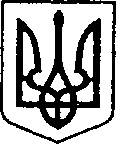 УКРАЇНАЧЕРНІГІВСЬКА ОБЛАСТЬН І Ж И Н С Ь К А    М І С Ь К А    Р А Д АВ И К О Н А В Ч И Й    К О М І Т Е ТР І Ш Е Н Н ЯВід 22 жовтня 2020 р.			м. Ніжин				№ 392Про фінансування видатків, пов’язанихз нагородженнями Почесною грамотою, Грамотою, Подякою виконавчого комітетуНіжинської міської ради	Відповідно до статей 40, 42, 53, 59 Закону України «Про місцеве самоврядування в Україні», Регламенту виконавчого комітету Ніжинської міської ради Чернігівської області VІІ скликання, затвердженого рішенням виконавчого комітету Ніжинської міської ради Чернігівської області VІІ скликання від 11.08.2016 р. №220, рішення виконавчого комітету Ніжинської міської ради Чернігівської області «Про погодження Положень про Почесну грамоту,Грамоту та Подяку виконавчого комітету Ніжинської міської ради Чернігівської області» від 23 березня 2017 року № 58, «Міської цільової програми заходів з відзначення державних та професійних свят, ювілейних та святкових дат, відзначення осіб, які зробили вагомий внесок у розвиток Ніжинської міської ОТГ, здійснення представницьких та інших заходів на 2020 рік»затвердженої рішенням Ніжинської міської ради від 24.12.2019 року№7-65/2019  «Про затвердження бюджетних програм місцевого значення на 2020 рік» виконавчий комітет Ніжинської міської ради вирішив:1.Доручити відділу господарського забезпечення  апарату виконавчого комітету Ніжинської міської ради (Дмитрієву С.В.) придбати фото рамки у кількості 300 штук на суму 12000,00 грн. 	2.Фінансовому управлінню Ніжинської міської ради виділити виконавчому комітету Ніжинської міської ради Чернігівської області кошти у сумі 12000,00 грн. на виконання п.1 даного рішення за рахунок коштів «Міської цільової програми заходів з відзначення державних та професійних свят, ювілейних та святкових дат, відзначення осіб, які зробили вагомий внесок у розвиток міста Ніжина, здійснення представницьких та інших заходів на 2020 рік», КПКВК 0210180 КЕКВ 2210.	3.Відділу з питань організації діяльності міської ради та її виконавчого комітету (Доля О.В.) забезпечити оприлюднення цього рішення протягом п’яти робочих днів з дати його прийняття на офіційному сайті Ніжинської міської ради.4. Контроль за виконанням цього рішення покласти на заступника міського голови з питань діяльності виконавчих органів ради Алєксєєнка І.В.Міський голова									А. ЛІННИКВізують:Керуючий справамивиконавчого комітету Ніжинської міської ради						С. КОЛЕСНИКНачальник фінансового управлінняНіжинської міської ради						Л. ПИСАРЕНКОНачальник відділу юридично-кадрового забезпечення апарату виконавчого комітету Ніжинської міської ради						В. ЛЕГАНачальник відділу бухгалтерського обліку апарату виконавчого комітету Ніжинської міської ради —головний бухгалтер							Н. ЄФІМЕНКОНачальник відділу господарськогозабезпечення апарату виконавчогокомітету Ніжинської міської ради					С. ДМИТРІЄВНачальник відділу з питань організаціїдіяльності міської ради та її виконавчогокомітету апарату виконавчого комітетуНіжинської міської ради						О. ДОЛЯПояснювальна запискадо проекту рішення виконавчого комітету «Про фінансування видатків, пов’язаних з нагородженнями Почесною грамотою, Грамотою, Подякою виконавчого комітету Ніжинської міської ради»	Відповідно до Закону України «Про місцеве самоврядування в Україні», рішення виконавчого комітету Ніжинської міської ради Чернігівської області «Міської цільової програми заходів з відзначення державних та професійних свят, ювілейних та святкових дат, відзначення осіб, які зробили вагомий внесок у розвиток Ніжинської міської ОТГ, здійснення представницьких та інших заходів на 2020 рік», затвердженої рішенням Ніжинської міської ради від 24.12.2019 року,виникла необхідність у придбані фото рамок виконавчому комітету Ніжинської міської ради на суму 12000,00грн.Відділ з питань організації діяльності міської ради та її виконавчого апарату виконавчого комітету Ніжинської міської ради, відповідно до Закону України «Про доступ до публічної інформації», забезпечує опублікування цього рішення протягом п’яти робочих днів з дати його підписання шляхом оприлюднення на офіційному сайті Ніжинської міської ради Чернігівської області.Інформує про проект рішення на засіданні виконавчого комітету Ніжинської міської ради Чернігівської області начальник відділу з питань організації діяльності міської ради та її виконавчого комітету апарату виконавчого комітету Ніжинської міської ради.Начальник відділу з питань організаціїдіяльності міської ради та її виконавчогокомітету апарату виконавчого комітетуНіжинської міської ради							О. ДОЛЯ